О присвоении адреса земельному участку     Согласно  статьи 11 главы 2 Закона Республики Коми от 20.11.2006 года № 115-РЗ «О порядке решения вопросов административно-территориального и муниципального устройства, о наименованиях географических и иных объектов в РК» (в редакции Закона РК от 27.12.2006 года № 144-РЗ), Постановления Правительства РФ от 19 ноября 2014 г. № 1221 «Об утверждении правил присвоения, изменения и аннулирования адресов», администрация сельского поселения «Пезмег»,   П О С Т А Н О В Л Я Е Т: Земельному участку с кадастровым номером 11:06:3801008:298, присвоить следующий адрес:                        168041,  Российская Федерация, Республика Коми, Корткеросский муниципальный район, сельское поселение «Пезмег», п.Аджером, ул.Школьная, земельный участок 13а.Настоящее постановление вступает в силу  со дня принятия. Глава сельского поселения «Пезмег»                             А.А.ТороповШУÖМШУÖМ ПОСТАНОВЛЕНИЕ ПОСТАНОВЛЕНИЕ         от 22 сентября 2020 года                 № 47(Республика Коми, Корткеросский район, Пезмег) (Республика Коми, Корткеросский район, Пезмег) 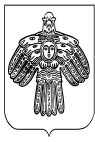 